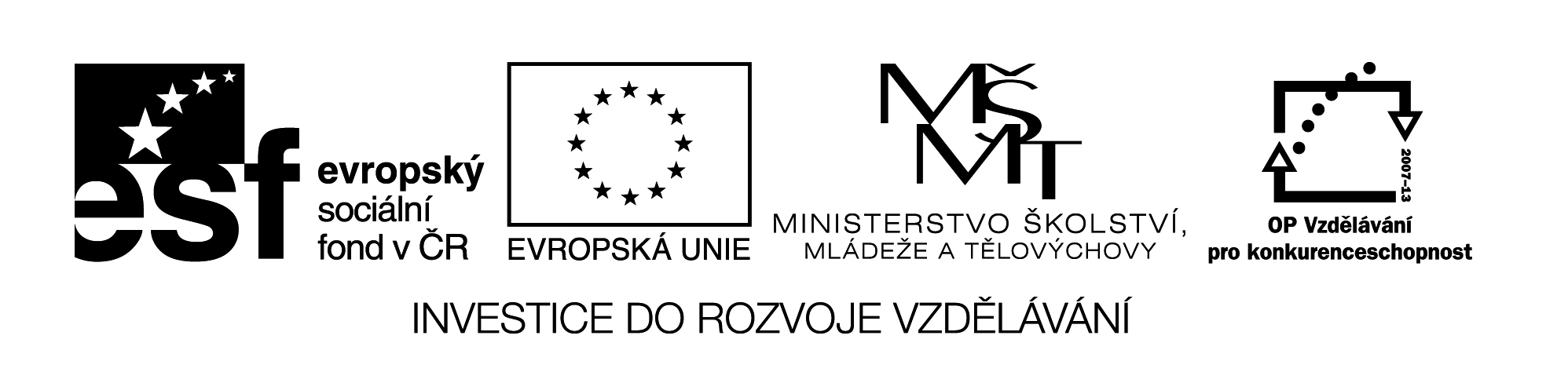 Název VZM (DUM) : EU IV-2, 16 M4, KaPísemné sčítání se třemi sčítanci do milionuCíle VZM : Individuální procvičení písemné sčítání se třemi sčítanci do milionuČasový nárok : 10 - 15min Pomůcky : nakopírovaná šifra nebo ji můžeme promítnout na interaktivní tabuli a počítat na tabuli nebo do sešitu, Metodické pokyny k využití VZM : Řešení: 1.Pilař, 2. křestní jméno Radek, 3. dětský ilustrátor, popř. známé knihy, které ilustroval. Tajenku přečti od zadu, a pak ji zapiš.Napiš křestní jméno osoby, která ti vyšla v tajence.Napiš, co o ní víš.571 346671 346857 933867 933899 691EPČŘI899 692927 190927 200957 265957 275OLUCA  12 543    9 586845 804321 655206 889428 731  92 109750 956  84 125432 107  77 536390 048        893613 107  57 346